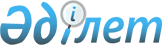 О внесении изменения в постановление акимата Западно-Казахстанской области от 10 апреля 2017 года № 91 "О некоторых вопросах субсидирования по направлениям субсидирования развития племенного животноводства, повышения продуктивности и качества продукции животноводства"
					
			Утративший силу
			
			
		
					Постановление акимата Западно-Казахстанской области от 25 августа 2017 года № 217. Зарегистрировано Департаментом юстиции Западно-Казахстанской области 8 сентября 2017 года № 4892. Утратило силу постановлением акимата Западно-Казахстанской области от 16 января 2018 года № 4
      Сноска. Утратило силу постановлением акимата Западно-Казахстанской области от 16.01.2018 № 4 (вводится в действие со дня первого официального опубликования).
      Руководствуясь Законом Республики Казахстан от 23 января 2001 года "О местном государственном управлении и самоуправлении в Республике Казахстан" и в соответствии с приказом заместителя Премьер-Министра Республики Казахстан - Министра сельского хозяйства Республики Казахстан от 27 января 2017 года № 30 "Об утверждении Правил субсидирования развития племенного животноводства, повышение продуктивности и качества продукции животноводства" (зарегистрирован в Министерстве юстиции Республики Казахстан 17 февраля 2017 года № 14813) акимат Западно-Казахстанской области ПОСТАНОВЛЯЕТ:
      1. Внести в постановление акимата Западно-Казахстанской области от 10 апреля 2017 года № 91 "О некоторых вопросах субсидирования по направлениям субсидирования развития племенного животноводства, повышения продуктивности и качества продукции животноводства" (зарегистрированное в реестре государственной регистрации нормативных правовых актов за № 4785, опубликованное 26 апреля 2017 года в Эталонном контрольном банке нормативных правовых актов Республики Казахстан) следующее изменение:
      объемы субсидий по направлениям субсидирования развития племенного животноводства, повышения продуктивности и качества продукции животноводства, утвержденные указанным постановлением, изложить в новой редакции, согласно приложению к настоящему постановлению.
      2. Государственному учреждению "Управление сельского хозяйства Западно-Казахстанской области" (Б.А.Есенгалиев) обеспечить государственную регистрацию данного постановления в органах юстиции, его официальное опубликование в Эталонном контрольном банке нормативных правовых актов Республики Казахстан и в средствах массовой информации.
      3. Контроль за исполнением данного постановления возложить на первого заместителя акима области Утегулова А.К.
      4. Настоящее постановление вводится в действие со дня первого официального опубликования. Объемы субсидий по направлениям субсидирования развития племенного животноводства, повышения продуктивности и качества продукции животноводства
      Примечание: расшифровка аббревиатуры:
кг – килограмм.
млн – миллион.
					© 2012. РГП на ПХВ «Институт законодательства и правовой информации Республики Казахстан» Министерства юстиции Республики Казахстан
				
      Аким области

А.Кульгинов
Приложение
к постановлению акимата
Западно-Казахстанской области
от 25 августа 2017 года № 217Утвержден
постановлением акимата
Западно-Казахстанской области
от 10 апреля 2017 года № 91
№
Направление субсидирования
Единица изме-рения
Нормативы субсидий на 1 единицу, тенге
Нормативы субсидий на 1 единицу, тенге
Объем субсидий
Сумма субсидий, тысяч тенге
Скотоводство
Скотоводство
Скотоводство
Скотоводство
Скотоводство
Скотоводство
Скотоводство
1.
Организация искусственного осеменения маточного поголовья крупного рогатого скота в личных подсобных хозяйствах и сельскохозяйственных кооперативах
голова
3 414
3 414
12 440
42 470
2.
Содержание племенных быков-производителей мясных, молочных и молочно-мясных пород в общественных и товарных стадах
голова
100 000
100 000
300
30 000
Всего сумма
Всего сумма
Всего сумма
Всего сумма
Всего сумма
Всего сумма
72 470
Мясное скотоводство
Мясное скотоводство
Мясное скотоводство
Мясное скотоводство
Мясное скотоводство
Мясное скотоводство
Мясное скотоводство
1.
Ведение селекционной и племенной работы
Ведение селекционной и племенной работы
Ведение селекционной и племенной работы
Ведение селекционной и племенной работы
Ведение селекционной и племенной работы
Ведение селекционной и племенной работы
1.1
Товарное маточное поголовье
Товарное маточное поголовье
Товарное маточное поголовье
Товарное маточное поголовье
Товарное маточное поголовье
Товарное маточное поголовье
1)
базовый норматив
голова
10 000
10 000
134 862
1 348 620
2)
дополнительный норматив:
2)
выход приплода от 80% включительно
голова
8 000
8 000
51 800
414 400
2)
выход приплода от 60% включительно
голова
6 000
6 000
4 930
29 580
1.2
Племенное маточное поголовье
Племенное маточное поголовье
Племенное маточное поголовье
Племенное маточное поголовье
Племенное маточное поголовье
Племенное маточное поголовье
1)
базовый норматив
голова
10 000
10 000
18 423
184 230
2)
дополнительный норматив:
2)
выход приплода от 80% включительно
голова
20 000
20 000
6 535
130 700
2)
выход приплода от 70% включительно
голова
15 000
15 000
900
13 500
2.
Приобретение племенного крупного рогатого скота 
голова
150 000
150 000
4 200
630 000
3.
Удешевление затрат откорма бычков
Удешевление затрат откорма бычков
Удешевление затрат откорма бычков
Удешевление затрат откорма бычков
Удешевление затрат откорма бычков
Удешевление затрат откорма бычков
1)
от 1000 голов фактического откорма
голова
25 000
25 000
160
4 000
2)
от 100 голов фактического откорма
голова
20 000
20 000
375
7 500
3)
сельскохозяйственные кооперативы
голова
20 000
20 000
50
1 000
Всего сумма
Всего сумма
Всего сумма
Всего сумма
Всего сумма
Всего сумма
2 763 530
Молочное и молочно-мясное скотоводство
Молочное и молочно-мясное скотоводство
Молочное и молочно-мясное скотоводство
Молочное и молочно-мясное скотоводство
Молочное и молочно-мясное скотоводство
Молочное и молочно-мясное скотоводство
Молочное и молочно-мясное скотоводство
1.
Ведение селекционной и племенной работы
Ведение селекционной и племенной работы
Ведение селекционной и племенной работы
Ведение селекционной и племенной работы
Ведение селекционной и племенной работы
Ведение селекционной и племенной работы
1.1
Племенное маточное поголовье
1)
базовый норматив
голова
10 000
10 000
1 063
10 630
2)
дополнительный норматив: 
2)
выход приплода от 80% включительно
голова
20 000
20 000
485
9 700
2.
Приобретение племенного крупного рогатого скота
Приобретение племенного крупного рогатого скота
Приобретение племенного крупного рогатого скота
Приобретение племенного крупного рогатого скота
Приобретение племенного крупного рогатого скота
Приобретение племенного крупного рогатого скота
1)
племенной крупный рогатый скот отечественных хозяйств
голова
170 000
170 000
55
9 350
3.
Удешевление стоимости производства молока:
Удешевление стоимости производства молока:
Удешевление стоимости производства молока:
Удешевление стоимости производства молока:
1)
хозяйства с фуражным поголовьем от 400 голов
кг
25
25
751,68
18 792
2)
хозяйства с фуражным поголовьем от 50 голов
кг
15
15
700
10 500
3)
сельскохозяйственные кооперативы 
кг
10
10
51,2
512
Всего сумма
Всего сумма
Всего сумма
Всего сумма
Всего сумма
Всего сумма
59 484
Яичное птицеводство
Яичное птицеводство
Яичное птицеводство
Яичное птицеводство
Яичное птицеводство
Яичное птицеводство
Яичное птицеводство
1.
Удешевление стоимости производства пищевого яйца
Удешевление стоимости производства пищевого яйца
Удешевление стоимости производства пищевого яйца
Удешевление стоимости производства пищевого яйца
Удешевление стоимости производства пищевого яйца
Удешевление стоимости производства пищевого яйца
1)
фактическое производство от 50 млн. штук
штук
2,2
2,2
60 000
132 000
Всего сумма
Всего сумма
Всего сумма
Всего сумма
Всего сумма
Всего сумма
132 000
Свиноводство
Свиноводство
Свиноводство
Свиноводство
Свиноводство
Свиноводство
Свиноводство
1.
Удешевление стоимости производства свинины:
Удешевление стоимости производства свинины:
Удешевление стоимости производства свинины:
Удешевление стоимости производства свинины:
Удешевление стоимости производства свинины:
Удешевление стоимости производства свинины:
1)
фактический откорм от 3 000 голов
кг
100
100
112,7
11 270
Всего сумма
Всего сумма
Всего сумма
Всего сумма
Всего сумма
Всего сумма
11 270
Овцеводство
Овцеводство
Овцеводство
Овцеводство
Овцеводство
Овцеводство
Овцеводство
1.
Ведение селекционной и племенной работы:
Ведение селекционной и племенной работы:
Ведение селекционной и племенной работы:
Ведение селекционной и племенной работы:
Ведение селекционной и племенной работы:
Ведение селекционной и племенной работы:
1)
маточное поголовье племенных овец
голова
2 500
2 500
7 600
19 000
2)
маточное поголовье товарных овец
голова
1 500
1 500
45 520
68 280
2.
Приобретение племенных овец:
Приобретение племенных овец:
Приобретение племенных овец:
Приобретение племенных овец:
Приобретение племенных овец:
Приобретение племенных овец:
1)
ярки 
голова
8 000
8 000
200
1 600
2)
бараны производители 
голова
20 000
20 000
525
10 500
Всего сумма
Всего сумма
Всего сумма
Всего сумма
Всего сумма
Всего сумма
99 380
Коневодство
Коневодство
Коневодство
Коневодство
Коневодство
Коневодство
Коневодство
1.
Приобретение племенных жеребцов
голова
голова
100 000
50
5 000
2.
Приобретение племенного маточного поголовья
голова
голова
40 000
30
1 200
Всего сумма
Всего сумма
Всего сумма
Всего сумма
Всего сумма
Всего сумма
6 200
Всего
Всего
Всего
Всего
Всего
Всего
3 144 334